Patient involvement in studyListed for surgery in clinic		Given information sheet about studyDay of surgery				Research team check eligibility for the trialResearch team consent for the trial and answer questionsFill out initial questionnairesSurgery					Standard bandage or compression bandage appliedPost-op	Routine care following surgery. Bandages removed prior to discharge10 days post-op				Text message asking about pain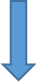 4 weeks post-op			A further text message asking about pain6 months post-op			Fill out and post back questionnaires12 months post-op			Fill out and post back final questionnaires. 					Text message asking about pain